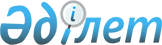 О мерах по реализации Закона Республики Казахстан от 13 января 2015 года "О внесении изменений и дополнений в некоторые законодательные акты Республики Казахстан по вопросам прохождения аудита Международной морской организации" и внесении изменения в распоряжение Премьер-Министра Республики Казахстан от 12 декабря 2014 года № 143-р "О мерах по реализации Закона Республики Казахстан от 29 сентября 2014 года "О внесении изменений и дополнений в некоторые законодательные акты Республики Казахстан по вопросам разграничения полномочий между уровнями государственного управления"Распоряжение Премьер-Министра Республики Казахстан от 25 апреля 2015 года № 36-р
      1. Утвердить прилагаемый перечень нормативных правовых и правовых актов, принятие которых необходимо в целях реализации Закона Республики Казахстан от 13 января 2015 года "О внесении изменений и дополнений в некоторые законодательные акты Республики Казахстан по вопросам прохождения аудита Международной морской организации" (далее - перечень).
      2. Государственным органам Республики Казахстан:
      1) разработать и в установленном законодательством порядке внести на утверждение в Правительство Республики Казахстан проекты нормативных правовых и правовых актов согласно перечню;
      2) принять соответствующие ведомственные нормативные правовые и правовые акты и проинформировать Правительство Республики Казахстан о принятых мерах.
      3. Внести в распоряжение Премьер-Министра Республики Казахстан от 12 декабря 2014 года № 143-р "О мерах по реализации Закона Республики Казахстан от 29 сентября 2014 года "О внесении изменений и дополнений в некоторые законодательные акты Республики Казахстан по вопросам разграничения полномочий между уровнями государственного управления" следующее изменение:
      в перечне нормативных правовых актов и правовых актов, принятие которых необходимо в целях реализации Закона Республики Казахстан от 29 сентября 2014 года "О внесении изменений и дополнений в некоторые законодательные акты Республики Казахстан по вопросам разграничения полномочий между уровнями государственного управления", утвержденном указанным распоряжением:
      строку, порядковый номер 1041, исключить. Перечень
нормативных правовых и правовых актов, принятие которых необходимо в целях реализации Закона Республики Казахстан от 13 января 2015 года "О внесении изменений и дополнений в некоторые законодательные акты Республики Казахстан по вопросам прохождения аудита Международной морской организации"
      Примечание: расшифровка аббревиатур:
      МИР - Министерство по инвестициям и развитию Республики Казахстан;
      МОН - Министерство образования и науки Республики Казахстан.
					© 2012. РГП на ПХВ «Институт законодательства и правовой информации Республики Казахстан» Министерства юстиции Республики Казахстан
				
      Премьер-Министр 

К. Масимов
Утвержден
распоряжением Премьер-Министра
Республики Казахстан
от 25 апреля 2015 года № 36-р
№

п/п

Наименование нормативного правового акта

Форма акта

Государственные органы, ответственные за исполнение

Срок

исполнения

1

2

3

4

5

1.
О внесении изменений в постановление Правительства Республики Казахстан от 27 августа 2013 года № 863 "Об утверждении образца удостоверения личности моряка Республики Казахстан и требований к его защите, Правил оформления, выдачи, продления, замены, сдачи, изъятия и уничтожения удостоверения личности моряка Республики Казахстан и внесении изменений в постановление Правительства Республики Казахстан от 14 июля 2011 года № 797 "Об утверждении образца удостоверения личности моряка Республики Казахстан, мореходной книжки, подтверждения дипломов, Правил их оформления, выдачи, продления, а также изъятия"
постановление Правительства Республики Казахстан
МИР
май 2015 года
2.
Об утверждении Правил освидетельствования организаций образования, осуществляющих подготовку (переподготовку) и повышение квалификации специалистов морского транспорта, морских учебно-тренажерных центров и требований к ним
приказ
МИР
май 2015 года
3.
Об утверждении Правил определения уполномоченной организации по освидетельствованию организаций образования, осуществляющих подготовку (переподготовку) и повышение квалификации специалистов морского транспорта, морских учебно-тренажерных центров
приказ
МИР
май 2015 года
4.
Об утверждении типовых учебных программ по специальностям в области водного транспорта
приказ
МИР, МОН
май 2015 года
5.
Об утверждении тарифов за пользование услугами навигационного центра
приказ
МИР
ноябрь 2015 года